UČBENIŠKI SKLAD OSNOVNE ŠOLE HAJDINAIZJAVAPodpisani _________________________________ izjavljam, da si moj otrok v šol. letu 2019/20 ne bo izposodil učbeniškega kompleta iz učbeniškega sklada, saj bomo sami poskrbeli za nakup učbenikov.Ime in priimek učenca: __________________________________ Razred: ____ a  / b    (obkroži)Datum: __________________________________________Podpis staršev: _____________________________________Natisnjeno in izpolnjeno izjavo vrnite v knjižnico do 24.6.2019.OSNOVNA ŠOLA HAJDINASp. Hajdina 24, 2288 Hajdinahttp://www.os-hajdina.si 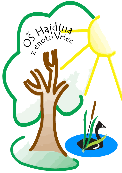      02/788-1260  02/788-1261o-hajdina.mb@guest.arnes.si